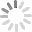 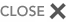 Servicio de Administración Tributaria, Av. Hidalgo 77, col. Guerrero, c.p. 06300, México, D.F.
Atención telefónica 01 800 46 36 728, desde Estados Unidos y Canadá 1 877 44 88 728.
La información publicada en este portal no crea derechos ni establece obligaciones distintos de los contenidos en las disposiciones fiscales vigentes. 